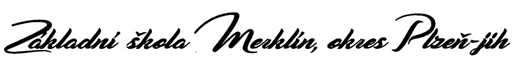 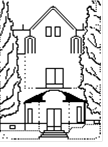 Školní řádo d  6. 2 . 202 3                                                                                                                                                                                            Mgr.  Lenka Petrášováředitelka školyŠkolní řádČíslo jednací: ZŠM 52/2023Základní škola Merklín, okres Plzeň-jihŠkolní 249334 52 MerklínTento školní řád nabývá účinnosti dne 6. 2. 2023, a ruší se tím předchozí verze školního řádu.OBSAHPráva a povinnosti žáků a zákonných zástupců, vztahy žáků a zákonných zástupců s pedagogickými pracovníky školyPráva žákůÚčastnit se výuky podle školního vzdělávacího programu a rozvrhu hodin.Být informován o průběhu a výsledcích svého vzdělávání. Má právo mít přístup k informacím, které podporují jeho duchovní, morální a sociální rozvoj. Má právo vyjadřovat se ke všem rozhodnutím týkajícím se podstatných záležitostí jeho vzdělávání. Má právo na ochranu před informacemi, které jsou nepřiměřené jeho věku, které škodí jeho pozitivnímu vývoji a nevhodně ovlivňují jeho morálku.Aktivně se účastnit vyučování, přiměřenou formou v souladu s pravidly slušného chování vyjadřovat svůj názor, dotazovat se, žádat vysvětlení a pomoc při řešení problémů. Jeho názorům musí být dána náležitá váha.Být chráněn před fyzickým nebo psychickým násilím, šikanováním, nedbalým zacházením, před rizikovým chováním. Má právo využití preventivních programů, které mu slouží k poskytnutí podpory ve zmíněných oblastech. Dojde-li k jakýmkoli projevům násilí, škola přijme příslušná účinná opatření včetně kázeňských.Žádat o pomoc v případě, že se ocitne v nesnázích nebo má nějaké problémy.Vyžádat si pomoc vyučujícího v případě, že neporozuměl učivu nebo potřebuje doplnit své znalosti. Může mu být poskytnuta zvláštní péče v odůvodněných případech, např. při onemocnění, zdravotním postižení, rekonvalescenci.Být podporován při rozvoji svého talentu a mimořádných schopností individuálním přístupem vyučujících.Trávit dobu vyučování ve zdravém školním prostředí a aktivně se účastnit na jeho zlepšování.Být chráněn před všemi formami sexuálního zneužívání a před kontaktem s narkotiky a ostatními návykovými látkami.Účastnit se voleb třídní a školní samosprávy (např. třídní samospráva, školní parlament, rada dětí), volit a být do nich voleni, pracovat v nich a jejich prostřednictvím se obracet na ředitelku školy nebo školskou radu s tím, že ředitelka školy nebo školská rada jsou povinni se stanovisky a vyjádřeními těchto samosprávných orgánů zabývat a své stanovisko k nim odůvodnit.Povinnosti žákůŘádně docházet do školy nebo školského zařízení a řádně se vzdělávat, jak prezenční, tak distanční formou výuky, při ní v míře odpovídající okolnostem.Dodržovat školní a vnitřní řád a předpisy a pokyny školy a školského zařízení k ochraně zdraví a bezpečnosti, s nimiž byli seznámeni.Žák při vyučování spolupracuje s učitelem. Chová se slušně a ohleduplně, aby nenarušoval vyučování a nerušil ostatní spolužáky. Při vyučování i o přestávkách respektuje pokyny učitelů a ostatních zaměstnanců školy. Při školních aktivitách mimo školu plně respektuje pravidla dohodnutá s učitelem.Dodržuje čistotu a hygienické zásady. Do školy chodí čistě a přiměřeně svému věku vhodně oblečen a upraven. V případě mimořádných opatření je žák vybaven ochrannými prostředky dýchacích cest a používá je předepsaným způsobem a při daných činnostech.Slušně zdraví všechny učitele a zaměstnance školy i všechny ostatní dospělé osoby v budově školy. Slušně se chová ve škole i mimo školu.Svoje mínění a názory vyjadřuje vždy slušným způsobem (tj. bez vulgárních výrazů, přiměřeným tónem, s respektem vůči druhé osobě).Chrání zdraví svoje i svých spolužáků. Poranění nebo úraz neprodleně oznámí učiteli. V rámci svých schopností poskytne první pomoc. Dodržuje zásady bezpečnosti a ochrany zdraví, se kterými byl seznámen vyučujícími (seznámení je zapsáno v třídní knize).Chrání své osobní věci. Ztráty či poškození oznámí ihned vyučujícímu nebo třídnímu učiteli. Škola neodpovídá za ztráty či poškození věcí, které do školy nepatří a nesouvisejí s vyučováním.Nemanipuluje s okny, žaluziemi, regulátory ústředního topení a elektrickými spotřebiči bez přímého pokynu dospělé osoby. Nemanipuluje s hasicími přístroji. Nevstupuje do míst označených bezpečnostními tabulkami. Respektuje trvalé nebo přechodné omezení vstupu na některá místa ve školních prostorách.V odůvodněných případech vstupuje do kanceláří a pracoven učitelů pouze na vyzvání.Nesmí do školy donášet žádné toxické a návykové látky včetně alkoholu a cigaret (zákaz se vztahuje i na elektronické cigarety), kouřit v prostorách školy a v jejím areálu, požívat alkoholické nápoje ani jiné návykové látky. Je zakázáno používání nikotinových sáčků a jiných psychotropních látek v areálu školy. Upozorní učitele na výskyt předchozího jevu (i anonymně - např. prostřednictvím schránky důvěry).Pomáhá slabším a hendikepovaným spolužákům, popřípadě i ostatním spoluobčanům.Vyvaruje se projevů xenofobie, homofobie a rasismu.Je zodpovědný za svoje učební výsledky a za své chování.Ve škole i mimo školu dbá na svou dobrou pověst, dodržuje pravidla slušného chování a dobrého občanského soužití, dbá na čest své rodiny, dbá na dobré jméno svojí školy – Základní školy Merklín, okres Plzeň-jih.Respektuje tento školní řád, pravidla třídy, vnitřní řád školní družiny a školní jídelny.Práva zákonných zástupců žákůBýt informován o průběhu a výsledcích vzdělávání žáka. Informování zákonných zástupců žáka probíhá formou písemné komunikace prostřednictvím žákovské knížky (dále jen ŽK). O mimořádných výsledcích, úspěších či kázeňských opatřeních je zákonný zástupce informován též písemně v žákovské knížce.Volit a být voleni do Školské rady Základní školy Merklín, okres Plzeň-jih.Vyjadřovat se ke všem rozhodnutím týkajícím se podstatných záležitostí jejich dětí, přičemž jejich vyjádřením musí být věnována pozornost. Žádat o poradenskou pomoc školy v záležitostech týkajících se vzdělávání žáka.Sdružovat se v organizaci Spolek rodičů Základní školy Merklín, okres Plzeň-jih.Informovat se o chování a prospěchu svého dítěte u vyučujících a třídních učitelů při třídních aktivech, při konzultačních hodinách (pokud jsou učitelem oznámeny) nebo po předchozí domluvě i jindy tak, aby nebylo narušeno vyučování.Požádat o uvolnění žáka z výuky podle pravidel tohoto řádu.Z vážných důvodů (zdravotních, dopravních apod.) jednat s vedením školy o možnosti úpravy učebního plánu žáka, příchodu do školy nebo i jiných potřeb.Povinnosti zákonných zástupcůZajistit řádnou prezenční školní docházku dítěte. V případě distanční výuky je zákonný zástupce povinen zajistit odpovídajícím způsobem účast žáka při této formě výuky. Pokud tak nečiní (neomluvená nepřítomnost žáka ve škole, neomluvená neúčast na distanční výuce), porušují tím zákon a škola je povinna informovat příslušné orgány.Na vyzvání ředitelky školy nebo jiného pedagogického pracovníka (s písemným uvědoměním ředitelky školy) se osobně zúčastnit projednání závažných otázek týkajících se prospěchu a chování žáka.Informovat školu o změně zdravotní způsobilosti, zdravotních obtížích žáka nebo jiných závažných skutečnostech, které by mohly mít vliv na průběh vzdělávání.Dokládat důvody nepřítomnosti žáka ve vyučování, případně distanční výuky, v souladu se zákonem a s podmínkami stanovenými školním řádem.Oznamovat škole údaje nezbytné pro školní matriku a další údaje, které jsou podstatné pro průběh vzdělávání nebo bezpečnost žáka, a změny v těchto údajích.Vztahy žáků a zákonných zástupců se zaměstnanci školyPedagogičtí pracovníci školy vydávají žákům a zákonným zástupcům žáků pouze takové pokyny, které bezprostředně souvisejí s plněním školního vzdělávacího programu, školního řádu a dalších nezbytných organizačních opatření.Všichni zaměstnanci školy chrání žáky před všemi formami špatného zacházení nebo násilí. Dbají, aby žáci nepřicházeli do styku s materiály a informacemi pro ně nevhodnými. Budou respektovat soukromí žáků.Informace, které žák nebo zákonný zástupce žáka poskytne do školní matriky nebo jiné důležité informace o žákovi (osobní údaje, zdravotní způsobilost…) jsou důvěrné a všichni pedagogičtí pracovníci se řídí nařízením Evropského parlamentu a Rady (EU) 2016/679 ze dne 27. 4. 2016 (dále jen GDPR). Informace předávané pomocí ŽK zákonným zástupcům jsou důvěrné a jsou chráněny v souladu s GDPR.Vyzve-li ředitelka školy nebo jiný pedagogický pracovník zákonného zástupce žáka k osobnímu projednání závažných otázek týkajících se vzdělávání žáka, konzultuje termín schůzky se zákonným zástupcem žáka.Příslušní pedagogičtí pracovníci se zúčastňují třídních aktivů, Spolku rodičů i ostatních jednání, na kterých informují zákonné zástupce žáků o výsledcích výchovy a vzdělávání. V případě nepřítomnosti pedagogického pracovníka budou zákonní zástupci žáka informováni jiným způsobem.Provoz a vnitřní režim školyDocházka do školy, uvolňování žákůPobyt žáků ve škole se řídí rozvrhem hodin, provozní dobou, časovým rozvrhem vyučování, řády pracoven, tělocvičen, školní družiny a školní jídelny.Žák je povinen účastnit se výuky podle rozvrhu hodin. Na vyučovací hodiny přichází včas, aby si stačil připravit potřebné pomůcky před jejím začátkem. V případě nařízené distanční výuky je žák povinen se účastnit výuky dle daného rozvrhu pro distanční výuku.Docházka do zájmových útvarů a školní družiny je pro zapsané žáky povinná. Odhlášení z docházky do zájmového kroužku je možné vždy pouze v pololetí příslušného školního roku. Příspěvek na činnost kroužku je na pololetí příslušného školního roku.Nepřítomnost ve vyučování, a to i v jeho distanční formě, jsou rodiče nebo zákonní zástupci žáka povinni ohlásit ústně nebo písemně nejpozději do tří kalendářních dnů. Nepřítomnost je možno nahlásit třídnímu učiteli pomocí emailu uvedeného na webových stránkách školy. Po návratu do školy předloží žák do tří pracovních dnů omluvenku v ŽK třídnímu učiteli. V odůvodněných případech si třídní učitel nebo ředitelka školy může vyžádat lékařské potvrzení.Vyučovací hodiny, které nejsou řádně omluvené v souladu s bodem č. 4, odst. 2.1. školního řádu, jsou považovány za neomluvené. Obdobným způsobem se za neomluvené považuje i neomluvená neúčast na distanční výuce. V případě podezření na záškoláctví může být kromě zákonných zástupců přizván k jednání i OSPOD.Škola může uvolnit žáka z vyučování na písemnou žádost rodičů nebo zákonných zástupců. Z jedné vyučovací hodiny uvolňuje žáka vyučující daného předmětu, na jeden den uvolňuje žáka třídní učitel, na delší dobu ředitelka školy. Žádost o krátkodobé uvolnění zákonný zástupce podá třídnímu učiteli na formuláři uvedeném na webových stránkách školy. V případě dlouhodobějšího uvolnění je nutno podat žádost o dlouhodobé uvolnění ředitelce školy. Lze použít tiskopis na webu školy.Dlouhodobé uvolnění z jednotlivých předmětů je možné pouze na základě písemné žádosti rodičů doložené lékařskou zprávou.V průběhu vyučování mohou žáci při plánované absenci (návštěva lékaře apod.) opustit školní budovu pouze s vědomím třídního učitele a na písemnou žádost rodičů (formulář na krátkodobé uvolnění z výuky) nebo v jejich doprovodu. Žáci 1. stupně ZŠ mohou opustit školní budovu před ukončením pravidelného vyučování pouze v doprovodu rodičů či zákonných zástupců, popřípadě písemně pověřených osob od rodičů či zákonných zástupců. Žáci 2. st. mohou v případě neplánovaného uvolnění opustit školní budovu pouze po písemné žádosti rodičů či zákonných zástupců, která bude před odchodem dítěte zaslána e-mailem třídnímu učiteli s potvrzením o převzetí odpovědnosti za dané dítě. V době vyučování navštěvují žáci lékaře jen v nutném případě. Především využívají možnosti ošetření v době mimo vyučování.Při účasti na akcích, které organizuje škola, žáci dodržují ustanovení školního řádu.Zacházení se školním majetkem, učebnicemi a školními potřebamiŽák má právo užívat zařízení školy, pomůcky a učebnice v souvislosti s výukou. Je přitom povinen řídit se pokyny učitelů a jiných oprávněných osob (např. trenéři, vedoucí zájmových útvarů).Žák je povinen udržovat v pořádku a nepoškozené všechny věci, které tvoří zařízení třídy a školy, a také ty, které mu byly svěřeny v souvislosti s výukou či zapůjčeny k distanční formě vyučování.Žák chrání zařízení školy. Pokud dojde k úmyslnému poškození věcí, k poškození z nedbalosti nebo k poškození v souvislosti s chováním, které je v rozporu se školním řádem, škola projedná případ se zákonnými zástupci a žák uvede na vlastní náklady věc do původního stavu nebo zaplatí náhradu.Vnitřní režim školyŠkolní budovy se otevírají v 730 hod pro všechny žáky. Žáky do budovy vpouští určený zaměstnanec. V době, kdy není služba u příslušného vchodu, žáci zazvoní a počkají na příchod pracovníka školy, který je do budovy vpustí. Žáci po přezutí odcházejí do určené učebny. Pro žáky navštěvující ranní školní družinu se budova 1. stupně ZŠ otevírá v 630 hod.Po příchodu do budovy si žáci v šatně odkládají svrchní oděv na věšák a venkovní obuv pod lavičky. Žáci se přezouvají do vhodné domácí obuvi, která se nedá zaměnit s obuví na tělesnou výchovu. V šatnách se nezdržují a ihned odcházejí do učeben. V průběhu vyučování je žákům vstup do šaten povolen se souhlasem vyučujícího. Šatny jsou během dne uzamčeny. Třídní učitel určí služby žáků, kteří odemykají a zamykají šatnu, odchází-li třída nebo její část mimo budovu. Klíče od šaten není dovoleno ze školní budovy odnášet.Vyučování začíná v 750 hod. Pět minut před začátkem první vyučovací hodiny jsou všichni žáci ve třídách. Po začátku vyučovací hodiny čekají žáci ve třídách na příchod vyučujícího na svých místech, zdraví povstáním. Pokud se vyučující nedostaví do pěti minut po začátku vyučovací hodiny do třídy, zástupce třídy oznámí nepřítomnost v ředitelně, popř. ve sborovně.Při výuce v tělocvičně, na sportovištích, v dílnách, na pozemcích, v odborných učebnách a školní cvičné kuchyni zachovávají žáci předpisy a nařízení dané řádem odborné učebny nebo sportoviště, se kterými se seznámí v první vyučovací hodině. Do odborných učeben, výukových prostor a na sportoviště žáci přecházejí v doprovodu vyučujícího. Končí-li dopolední nebo odpolední výuka některé třídy dvěma spojenými hodinami (Pč, Vv, Tv a podobně), vyučuje se bez přestávky a vyučování je ukončeno o deset minut dříve v případě dopoledního a o pět minut dříve v případě odpoledního vyučování.Přestávky slouží k odpočinku mezi vyučováním, přípravě na další hodiny, občerstvení, hygienickým potřebám, případně řízené pohybové aktivitě. O velké přestávce mohou žáci za příznivého počasí (podle pokynů určeného dozírajícího zaměstnance) pobývat v určených venkovních prostorách. Vyučující poslední vyučovací hodiny odvádí žáky do šatny, když předtím zajistí uzavření oken a dohlédne na pořádek ve třídě. Při odchodu žáků ze školy po ukončení vyučování se šatny zamykají. Žákům není dovoleno zdržovat se v době mimo vyučování v budově školy.Polední přestávku na oběd má každá třída podle rozvrhu. Na oběd chodí žáci 2. stupně samostatně. Cestou do jídelny dodržují pravidla bezpečnosti silničního provozu.Při školním stravování respektují žáci vnitřní řád školní jídelny.Žákům je mezi dopoledním a odpoledním vyučováním umožněn pobyt ve škole. V této době se žáci zdržují pouze v šatnách. V případě příznivého počasí se žáci budou zdržovat v prostoru vnitřního dvorku budovy 2. stupně Základní školy Merklín (podle pokynů určeného dozírajícího zaměstnance).Žák nosí do školy pouze učebnice a potřeby podle rozvrhu hodin a pokynů učitele. Nenosí do školy předměty, které nepotřebuje k vyučování a které by mohly zbytečně rozptylovat jeho pozornost. Osobní věci si žák ukládá na místa k tomu určená. Doporučuje se označení všech věcí jmenovkou. Cenné věci a větší finanční obnosy žák do školy nenosí.Pokud to není bezpodmínečně nutné, nenosí žák do školy ani mobilní telefon, dotyková zařízení (tablet apod.) a obdobná elektronická zařízení. Používání mobilních telefonů a obdobných elektronických zařízení při vyučování je zakázáno, pokud vyučující nepovolí použití pro výuku. Tato zařízení jsou při vyučování uložena v aktovce a jsou vypnutá. Při nedodržení tohoto nařízení může učitel toto zařízení odebrat žákovi do konce hodiny (vypnuté je uloženo na katedře) nebo v případě opakovaných prohřešků do konce vyučování. Při písemných zkouškách je zakázáno používání podpůrných elektronických zařízení („chytré hodinky“ apod.), pokud nejsou vyučujícím povoleny. Porušení tohoto ustanovení je bráno jako porušení školního řádu.Pokud nedojde k nápravě ani po opakovaných napomenutích vyučujícím učitelem, je nutné upozornit rodiče na nevhodné chování žáka a dohodnout s nimi nápravu.Po celou dobu pobytu ve škole a při všech školních akcích mají žáci zakázáno pořizovat zvukové a obrazové záznamy, pokud to není povoleno vyučujícím. Porušení tohoto ustanovení je bráno jako hrubé porušení školního řádu.Dodatky pro provoz 1. stupně ZŠ a školní družinyŠkolní budova se pro provoz družiny otevírá v 630 hodin, pro ostatní žáky v 730 hod. Budova se uzavírá v 16 hodin.Přestávky mezi jednotlivými vyučovacími hodinami tráví žáci v části podlaží svojí kmenové učebny. Během vyučování a přestávek žáci nevstupují do prostoru šatny a družiny bez doprovodu dohledu.Časový rozvrh vyučovacích hodin1.  7.50 – 8.352.  8.45 – 9.303.  9.45 – 10.304. 10.40 – 11.255. 11.35 – 12.20      6. 12.30 – 13.15Dodatky pro provoz 2. stupně ZŠČasový rozvrh vyučovacích hodin1.  7.50 – 8.352.  8.45 – 9.303.  9.45 – 10.304. 10.40 – 11.255. 11.35 – 12.206. 12.30 – 13.157. 13.15 – 14.008. 14.00 – 14.459. 14.50 - 15.35Ve výjimečných případech lze zařadit nultou hodinu v době 655 - 740 hod.Přestávky mezi vyučovacími hodinami tráví žáci ve svých učebnách, o velké přestávce se pohybují na patře, kde se nachází jejich kmenová učebna.Přestávka mezi dopoledním a odpoledním vyučováním trvá 45 minut, odpolední výuka začíná ve 1400 hod. Žáci budou ve svých třídách nejpozději ve 13.55 hod. V případě vhodných klimatických podmínek mohou žáci o velké přestávce využít vnitřní dvorek školy. Dohled nad žáky zajišťuje určený zaměstnanec školy.Podmínky zajištění bezpečnosti a ochrany zdraví žáků a jejich ochrany před rizikovým chováním a před projevy diskriminace, nepřátelství nebo násilíBezpečnost a ochrana zdraví žákůPoučení o bezpečnosti a ochraně zdraví a seznámení s pravidly uvedenými ve školním řádu provádí třídní učitel na počátku školního roku, popř. dle potřeby v průběhu školního roku přiměřeně věku a rozumovým schopnostem žáků. V případě mimořádných opatření seznámí třídní učitel žáky s nařízenými opatřeními.Každý úraz, poranění či nehodu, k níž dojde během vyučování v budově školy, v tělocvičně nebo na hřišti, popř. během školní akce mimo areál školy, jsou žáci povinni hlásit ihned vyučujícímu, případně učiteli konajícímu dohled a následně svému třídnímu učiteli. V případě neohlášení úrazu nebude tento zpětně uznáván jako úraz, který se stal během školního vyučování.Pravidla pro snižování bezpečnostních a zdraví ohrožujících rizikŽáci i všichni zaměstnanci a návštěvníci školy jsou v zájmu sebe i svého okolí povinni dodržovat pravidla bezpečnosti práce a ochrany zdraví. Zejména je zakázáno:kouřit v celém areálu školypít, přechovávat, předávat, prodávat a požívat alkoholické nápoje a jiné návykové látky (OPL)kouřit elektronické cigarety v celém areálu školypoužívat nikotinové sáčky a jiné psychotropní látkyŽákům je dále zakázáno:přechovávat jakékoli typy střelných, sečných a bodných zbranímanipulovat svévolně s rizikovými chemickými látkamipoužívat vlastní elektrické přístrojezasahovat do elektroinstalace, manipulovat s elektrickými přístrojidonášet, příp. ponechávat bez dozoru cenné předměty a větší částky penězvstupovat do školní budovy na skateboardech, koloběžkách a na kolečkových bruslích (příp. v jiné nevhodně upravené obuvi)otvírat okna ani s nimi jakkoliv manipulovat, větrat v době, kdy není v učebně přítomen vyučující (okno může být v nepřítomnosti učitele otevřeno pouze na ventilaci), příp. sedět na okenních parapetechŽáci, kteří do školy dojíždějí na kole či koloběžce, popřípadě na motorce či skútru, zaparkují toto v prostoru tomu určenému u zadního vchodu do šaten a dostatečně jej zabezpečí ve stojanu zámkem či podobným zařízením. Prostory jsou sledovány kamerovým systémem se záznamem.Ochrana před rizikovým chovánímVšichni pedagogičtí pracovníci, zejména školní metodik prevence, průběžně sledují konkrétní podmínky a situaci ve škole z hlediska výskytu rizikového chování, uplatňují různé formy a metody umožňující včasné zachycení ohrožených žáků.Školní metodik prevence ve spolupráci se speciálním pedagogem (psychologem) zajišťuje preventivní program školy, spolupráci s rodiči v oblasti prevence a informuje je o preventivním programu školy a dalších aktivitách. Školní metodik prevence spolupracuje s ředitelkou školy, která dále jedná s dalšími institucemi, které zajišťují sociálně právní ochranu dětí a mládeže.Žáci školy mají přísný zákaz nošení, držení, distribuce a užívání návykových látek v areálu školy. Porušení tohoto zákazu je hrubým porušením školního řádu. Ředitelka školy využije všech možností daných jí příslušným zákonem včetně možnosti dát podnět k zahájení trestního stíhání osob, které se na porušení tohoto zákazu podílely. Ředitelka školy nebo jí pověřený pracovník bude informovat zákonné zástupce žáků, u nichž bylo zjištěno porušení tohoto zákazu, a zároveň je seznámí s možností odborné pomoci.Projevy šikanování mezi žáky, tj. násilí, omezování osobní svobody, ponižování, kyberšikany apod., kterých by se dopouštěli jednotliví žáci nebo skupiny žáků vůči jiným žákům nebo skupinám (zejména v situacích, kdy jsou takto postiženi žáci mladší a slabší), jsou přísně zakázány a budou považovány za hrubý přestupek proti školnímu řádu. Nejzávažnější přestupky budou řešeny ve spolupráci s OSPOD a Policií ČR.Pedagogičtí pracovníci dbají, aby etická a právní výchova, výchova ke zdravému životnímu stylu a preventivní výchova byla nedílnou součástí vyučování.Pravidla pro hodnocení výsledků žákůHodnocení výsledků žáků se řídí příslušnými právními předpisy, zejména zákonem č. 561/2004 Sb. (školský zákon), Vyhláškou o základním vzdělávání a některých náležitostech plnění povinné školní docházky č. 48/2005 Sb. ve znění pozdějších předpisů a dalšími předpisy, vyhláškou č. 27/2016 Sb. ve znění pozdějších předpisů.Pravidla pro sebehodnocení žákůSebehodnocení je důležitou součástí hodnocení žáků, posiluje sebeúctu a sebevědomí žáků.Je zařazováno do procesu vzdělávání průběžně všemi vyučujícími, způsobem přiměřeným věku žáků. Přirozená součást procesu učení je i chyba. Hodnocení žákova výkonu se provádí nejen klasifikací, ale bývá doprovázeno mimo jiné i rozborem chyb žáka.Při sebehodnocení se žák snaží vyjádřit:co se mu daříco mu ještě nejde, jaké má rezervyjak bude pokračovat dálPedagogové vedou žáka, aby komentoval svoje výkony a výsledky.Sebehodnocení žáků nemá nahradit klasické hodnocení (hodnocení žáka pedagogem), ale má pouze doplňovat a rozšiřovat způsoby hodnocení a více aktivizovat žáka.Známky nejsou jediným zdrojem motivace.Hodnocení ze strany učitele poskytuje žákovi zpětnou vazbu o jeho práci, přístupu k vyučování. Musí být:jednoznačnésrozumitelnévěcnésrovnatelné s předem stanovenými kritériivšestrannéVýsledky klasifikace za příslušné období budou   vždy uvedeny v katalogovém listu žáka společně se všemi udělenými výchovnými opatřeními. Výchovná opatřeníPochvalu třídního učitele uděluje třídní učitel za školní iniciativu, za školní úspěšnou práci, za příkladné chování, za reprezentaci třídy nebo školy aj.Pochvalu ředitelky školy uděluje ředitelka po projednání v pedagogické radě za mimořádný projev humánnosti, záslužný nebo statečný čin, za vzornou reprezentaci školy, za úspěšnou školní práci během celé školní docházky.Napomenutí třídního učitele ukládá třídní učitel za přestupky proti školnímu řádu, zpravidla za opakovanou nekázeň, nepořádnost, neplnění zadaných úkolů, pozdní příchody do školy, časté vyrušování při výuce, ztrátu a zapírání ŽK, manipulaci s mobilním telefonem či jiným nepovoleným elektronickým zařízením při vyučování.Důtku třídního učitele ukládá třídní učitel za závažný kázeňský přestupek nebo za časté drobné přestupky. Zpravidla za opakované nerespektování pokynů vyučujících, neplnění školních povinností, zapírání ŽK, opakovanou ztrátu ŽK, podvody v ŽK, opakované pozdní příchody na vyučování, opakovanou manipulaci s mobilním telefonem či jiným nepovoleným elektronickým zařízením při vyučování, ničení nebo poškozování majetku školy nebo majetku spolužáků, opakované nošení předmětů nesouvisejících s výukou do školy, vulgární nebo agresivní chování, narušování osobního soukromí spolužáků, slovní nebo fyzické útoky vůči spolužákům, ponižování nebo vyhrožování spolužákům a zaměstnancům školy a další.Důtku ředitelky školy ukládá ředitelka po projednání v pedagogické radě za závažný kázeňský přestupek, hrubé porušení školního řádu nebo za opakující se kázeňské přestupky z předchozích výchovných opatření.Za závažný kázeňský přestupek je považováno například fyzické napadení, účast na šikanování spolužáka, agresivní a vulgární vystupování, krádež, toxikomanie, úmyslné zničení nebo závažné poškození školního majetku, přechovávání nebo distribuce návykových látek, nikotinových sáčků, kouření a používání elektronické cigarety v budovách a areálu školy, zavinění vzniku úrazu chováním v rozporu s pokyny vyučujícího, s ustanoveními školního řádu nebo řádu pracovny, svévolné opuštění školy nebo prostoru konání školní akce, podvádění, záškoláctví, pořizování záznamu mobilním telefonem nebo obdobným zařízením a další.Ředitelka školy řeší jednotlivé případy individuálně, zohledňuje specifické okolnosti a na základě zjištěných skutečností rozhoduje o udělení důtky.Klasifikace chováníKlasifikace chování není trestem ve smyslu kázeňského opatření, ale výhradně hodnocením žákova chování za příslušné období. Toto hodnocení není nezbytně podmíněno předchozím udělením jakéhokoli z uvedených kázeňských opatření.Hodnocen známkou 1 (chování velmi dobré) je žák, který uvědoměle dodržuje pravidla chování a ustanovení školního řádu. Méně závažných přestupků se dopouští ojediněle. Žák je však přístupný výchovnému působení a snaží se své chyby napravit.Hodnocen známkou 2 (chování uspokojivé) je žák, jehož chování je v rozporu s pravidly obecné lidské slušnosti a s ustanoveními školního řádu.Žák se dopustí závažného přestupku proti pravidlům slušného chování nebo školnímu řádu nebo se opakovaně dopustí méně závažných kázeňských přestupků. Zpravidla se i po udělení předchozích výchovných opatření dopouští dalších přestupků, narušuje výchovně vzdělávací činnost školy. Ohrožuje svoji bezpečnost a zdraví nebo bezpečnost a zdraví jiných osob.Hodnocen známkou 3 (chování neuspokojivé) je žák, jehož chování ve škole je v příkrém rozporu s pravidly slušného chování. Dopustí se takových závažných přestupků proti školnímu řádu nebo provinění, že je jimi vážně ohrožena výchova nebo bezpečnost a zdraví jiných osob. Záměrně narušuje hrubým způsobem výchovně vzdělávací činnost školy. Zpravidla se i po udělení předchozích výchovných opatření dopouští dalších přestupků.Průběh hodnocení sníženou známkou z chování:
1) Projednání se zákonnými zástupci (nemusí vyslovit souhlas, ale musí být předem informováni o problematickém chování žáka). Rodiče jsou vždy prokazatelně písemně informováni.
2) Projednání v pedagogické radě (pedagogická rada nemusí vyslovit souhlas).
3) Snížené známce nemusí předcházet jiné kázeňské opatření (napomenutí či důtka), a to v případech, kdy se žák dopustil závažného přestupku (záškoláctví, úmyslné zranění spolužáka, krádeže atd.).
4) Zákonný zástupce žáka může požádat ředitelku školy o přezkoumání klasifikace z chování.
Ředitelka školy provede analýzu úrovně chování žáka za sledované období a rozhodne o klasifikaci. Její rozhodnutí je konečné. Hodnocení prospěchuPodklady pro výslednou klasifikaci získává učitel průběžným soustavným pozorováním žáka, jeho výkonů a připravenosti na vyučování, různými druhy zkoušení (písemné, ústní, grafické, praktické, pohybové, písemnými pracemi, didaktickými testy), plnění zadání a úkolů, v případě nutnosti i v distanční výuce.Učitel oznamuje žákovi výsledek každé klasifikace (u písemných zkoušek a testů do 14 dnů) a poukazuje na klady a nedostatky hodnocených jevů, výkonů a výtvorů.Učitel rozvrhne kontrolní a písemné práce rovnoměrně tak, aby se nadměrně nehromadily v období před výslednou klasifikací. Během distanční formy výuky přiměřeně zadává písemné práce.Učitel je povinen vést soustavnou evidenci o klasifikaci žáka. Veškeré známky (hodnocení), které učitel zahrne do výsledné klasifikace na vysvědčení, zapisuje do ŽK. V případě nutnosti učitel seznamuje rodiče s klasifikaci z distanční formy výuky průběžně formou elektronické nebo písemné komunikace. Žák 6. až 9. ročníku základní školy musí být z předmětu český jazyk a matematika vyzkoušen ústně nebo písemně alespoň pětkrát za každé pololetí, z ostatních předmětů alespoň třikrát.  Obdobné pravidlo platí i v naukových předmětech ve 3. až 5. ročníku základní školy. Ve vyučovacích předmětech s převahou praktického zaměření může nahrazovat vyzkoušení praktický výkon žáka. Výslednou klasifikaci určí učitel, který vyučuje příslušnému předmětu. V předmětu, ve kterém vyučuje více učitelů, určí výsledný stupeň za klasifikační období příslušní učitelé po vzájemné dohodě.V případě, že žáka nebude možno z předmětu hodnotit, např. z důvodu dlouhodobé absence nebo časté nepřítomnosti žáka ve výuce, bude hodnocen v náhradním termínu po dodatečném přezkoušení. Při neúčasti na distanční formě výuky ze závažných důvodů lze žáka vyzkoušet a hodnotit i po skončení této formy výuky.Má-li zákonný zástupce žáka pochybnosti o správnosti hodnocení na konci prvního nebo druhého pololetí, má právo požádat o přezkoumání výsledků hodnocení, a to do tří pracovních dnů poté, kdy se o hodnocení prokazatelně dozvěděl. Přezkoumání probíhá formou komisionálního přezkoušení. Opravné zkoušky ve formě komisionálního přezkoušení konají žáci, kteří mají nejvýše dvě nedostatečné z povinných předmětů a zároveň dosud neopakovali ročník na daném stupni základní školy, a žáci devátého ročníku, kteří na konci druhého pololetí neprospěli nejvýše ze dvou povinných předmětů.Při určování stupně prospěchu v jednotlivých předmětech na konci klasifikačního období se hodnotí kvalita práce a učební výsledky, jichž žák dosáhl za celé klasifikační období. Přitom se přihlíží k systematičnosti v práci žáka po celé klasifikační období. Učitel přihlíží k věkovým zvláštnostem žáka i k tomu, že žák mohl v průběhu klasifikačního období zakolísat v učebních výkonech pro určitou indispozici. Při určování klasifikačního stupně posuzuje učitel výsledky práce žáka objektivně, nesmí podléhat žádnému vlivu subjektivnímu ani vnějšímu. Klasifikační stupeň není aritmetickým průměrem dílčí klasifikace za příslušné období.Ve všech ročnících mohou rodiče žáků s prokazatelnými specifickými poruchami učení požádat ředitelku školy o slovní hodnocení. Žádost musí být doložena vyšetřením (ne starším než 2 roky) a doporučením pedagogicko-psychologické poradny.Klasifikační stupně prospěchustupeň 1 (výborný):Žák ovládá požadované učivo uceleně, přesně a úplně. Samostatně uplatňuje osvojené poznatky a dovednosti při řešení teoretických a praktických úkolů. Myslí logicky správně, zřetelně se u něho projevuje samostatnost a tvořivost. Jeho ústní a písemný projev je správný, přesný a výstižný. Grafický projev je přesný a estetický. Výsledky jeho činnosti jsou kvalitní, pouze s menšími nedostatky. Je schopen samostatně studovat vhodné texty.Ve vyučovacích předmětech s převahou praktického zaměření projevuje soustavně kladný vztah k praktickým činnostem, které vykonává pohotově, samostatně a ukázněně. Utváří jimi tak potřebné dovednosti a návyky. Pracuje bez závažnějších nedostatků. Umí si zorganizovat práci, dodržuje pravidla a pokyny související s konkrétní praktickou činností.stupeň 2 (chvalitebný):Žák ovládá požadované poznatky v podstatě uceleně, přesně a úplně. Pohotově vykonává požadované intelektuální a motorické činnosti. V jeho myšlení se projevuje logika a tvořivost. Ústní a písemný projev mívá menší nedostatky. Kvalita výsledků činnosti je zpravidla bez podstatných nedostatků. Grafický projev je estetický, bez větších nepřesností. Je schopen samostatně nebo s menší pomocí studovat vhodné texty.Ve vyučovacích předmětech s převahou praktického zaměření pracuje samostatně, ale méně tvořivě, avšak bez podstatných chyb. Umí si zorganizovat vlastní práci, jejíž výsledky mohou mít drobné nedostatky. Je uvědoměle ukázněný, zřídka potřebuje pomoc učitele.stupeň 3 (dobrý):Žák má v osvojování požadovaných poznatků mezery. Při vykonávání požadovaných činností se projevují nedostatky. Nepřesnosti a chyby dovede za pomoci učitele korigovat. Při řešení teoretických a praktických úkolů se dopouští chyb. Jeho myšlení je vcelku správné, ale málo tvořivé, v jeho logice se vyskytují chyby. V ústním a písemném projevu má nedostatky. V kvalitě jeho výsledků se projevují častější nedostatky, grafický projev je méně estetický a má menší nedostatky. Je schopen samostatně studovat podle návodu učitele.Ve vyučovacích předmětech s převahou praktického zaměření má žákova úspěšnost jisté výkyvy. Dopouští se chyb a potřebuje občasnou pomoc učitele, kterým musí být veden i při dodržování pracovního režimu, kázně a zásad.stupeň 4 (dostatečný):Žák má v osvojování požadovaných poznatků závažné mezery. Při vykonávání požadovaných činností je málo pohotový a má větší nedostatky. Při řešení úkolů se vyskytují závažné chyby. Při využívání poznatků je nesamostatný. V logice myšlení se vyskytují závažné chyby, myšlení není tvořivé. Jeho ústní a písemný projev má vážné nedostatky. V grafickém projevu se vyskytují nedostatky, grafický projev je málo estetický.Ve vyučovacích předmětech s převahou praktického zaměření žák pracuje bez zájmu a pouze za stálé pomoci a vedení učitele. V praktických činnostech, dovednostech a návycích se dopouští větších chyb. Málo dbá na dodržování příslušných předpisů, zásad a pracovníhorežimu.stupeň 5 (nedostatečný):Žák si požadované poznatky neosvojil, má v nich závažné a značné nedostatky. Jeho dovednost vykonávat požadované intelektuální a motorické činnosti má velmi podstatné nedostatky. V uplatňování osvojených vědomostí a dovedností při řešení teoretických a praktických úkolů se vyskytují velmi závažné chyby. Při výkladu a hodnocení jevů a zákonitostí nedovede své vědomosti uplatnit ani s pomocí učitele. Neprojevuje samostatnost v myšlení, vyskytují se u něho časté závažné logické nedostatky. V ústním a písemném projevu má závažné nedostatky ve správnosti, přesnosti a výstižnosti. Kvalita výsledků jeho činnosti a grafický projev mají vážné dostatky. Závažné nedostatky a chyby nedovede opravit ani s pomocí učitele.Ve vyučovacích předmětech s převahou praktického zaměření neprojevuje žák žádný zájem o práci. Má podstatné nedostatky a nejeví ani minimální snahu je odstranit. Nedodržuje předepsaný pracovní režim a zásady práce.Zásady pro používání slovního hodnoceníTřídní učitel po projednání s vyučujícími ostatních předmětů převede slovní hodnocení do klasifikace nebo klasifikaci do slovního hodnocení v případě přestupu žáka na školu, která hodnotí odlišným způsobem, a to na žádost této školy nebo zákonného zástupce žáka.Je-li žák hodnocen slovně, převede třídní učitel po projednání s vyučujícími ostatních předmětů slovní hodnocení do klasifikace pro účely přijímacího řízení ke střednímu vzdělávání.Při použití slovního hodnocení se výsledky vzdělávání žáka v jednotlivých povinných předmětech stanovených školním vzdělávacím programem hodnotí tak, aby byla zřejmá úroveň vzdělání žáka, které dosáhl zejména ve vztahu k očekávaným minimálním výstupům jednotlivých předmětů školního vzdělávacího programu, ke svým vzdělávacím a osobnostním předpokladům a věku. Slovní hodnocení zahrnuje posouzení výsledků vzdělávání žáka v jejich vývoji, ohodnocení přístupu žáka ke vzdělávání i v souvislostech, které ovlivňují jeho výkon, a naznačení dalšího rozvoje žáka; obsahuje také zdůvodnění a doporučení, jak předcházet případným neúspěchům žáka a jak je překonávat. Výsledky vzdělávání žáka na konci prvního pololetí lze hodnotit souhrnně za všechny předměty. Slovní hodnocení lze použít i pro hodnocení chování žáka.Zásady pro vzájemné převedení klasifikace a slovního hodnocení:Hodnocení mimořádně nadaných žákůNa základě zjištění PPP je žák vzděláván podle individuálního vzdělávacího plánu, který mu rovněž stanovuje kritéria hodnocení.Pro nadané žáky může ředitelka vytvářet skupiny, ve kterých se vzdělávají žáci stejných nebo různých ročníků školy v některých předmětech. Vzdělávání a hodnocení žáků mimořádně nadaných se řídí vyhláškou č. 27/2016 Sb. ve znění pozdějších předpisů.Hodnocení žáků se speciálními vzdělávacími potřebami Při hodnocení chování žáků se specifickými poruchami chování jsou zohledňovány problémy a nedostatky vyplývající z charakteru jejich poruchy na základě odbornéhovyšetření. Zohlednění se týká projevů žáka vyplývajících z typu a rozsahu jeho poruchy.Hodnocení žáků se specifickými poruchami učení (SPU), se zdravotním postižením, zdravotním znevýhodněním, sociálním znevýhodněním a žáků integrovaných:Žák je hodnocen individuálně. Vzdělává-li se podle individuálního vzdělávacího plánu, jsou v něm uvedena i doporučení týkající se hodnocení. Žák využívá zohlednění, která zpravidla spočívají v:poskytnutí přiměřeného časového úseku na hodnocené práceúpravě rozsahu prácerespektování specifických chyb v důsledku SPUověřování správného pochopení zadáníjiného způsobu klasifikace – např. kombinace slovního hodnocení a známkymožnosti použití kompenzačních pomůcek a dalších technických opatřeníPři hodnocení žáka, který není státním občanem ČR, ze vzdělávacího obsahu vzdělávacího oboru Český jazyk a literatura se vždy považuje dosažená úroveň znalosti českého jazyka za závažnou souvislost, která ovlivňuje výkon žáka. Současně berou tuto skutečnost na vědomí učitelé předmětů s převahou naukového zaměření, kde znalost jazyka může do značné míry taktéž ovlivnit výkon žáka.    Hodnocení žáka na vysvědčení může být kombinací hodnocení známkou a slovního hodnocení.Schváleno Školskou radou ZŠ Merklín, okres Plzeň-jih dne 1. 2. 2023.V Merklíně 1. 2. 2023Mgr. Lenka Petrášová ředitelka školyPlatnost: od 1. 2. 2023Účinnost: od 6. 2. 2023ProspěchOvládnutí učiva1 – výbornýovládá bezpečně2 – chvalitebnýovládá3 – dobrýv podstatě ovládá4 – dostatečnýovládá se značnými mezerami5 - nedostatečnýneovládáMyšlení1 – výbornýpohotový, bystrý, dobře chápe souvislosti, samostatný2 – chvalitebnýuvažuje celkem samostatně3 – dobrýmenší samostatnost v myšlení4 – dostatečnýnesamostatné myšlení, pouze s nápovědou5 - nedostatečnýodpovídá nesprávně i na návodné otázkyVyjadřování1 – výbornývýstižné a poměrně přesné2 – chvalitebnýcelkem výstižné3 – dobrýmyšlenky vyjadřuje ne dost přesně4 – dostatečnýmyšlenky vyjadřuje se značnými obtížemi5 - nedostatečnýnedokáže se samostatně vyjádřit, i na návodné otázky odpovídá nesprávněCelková aplikace vědomostí1 – výbornýužívá vědomostí a spolehlivě a uvědoměle dovedností, pracuje samostatně, přesně a s jistotou2 – chvalitebnýdovede používat vědomosti a dovednosti při řešení úkolů, dopouští se jen menších chyb3 – dobrýřeší úkoly s pomocí učitele a s touto pomocí snadno překonává potíže a odstraňuje chyby4 – dostatečnýdělá podstatné chyby, nesnadno je překonává5 - nedostatečnýpraktické úkoly nedokáže splnit ani s pomocíAktivita, zájem o učení1 – výbornýaktivní, učí se svědomitě a se zájmem2 – chvalitebnýučí se svědomitě3 – dobrýk učení a práci nepotřebuje větších podnětů4 – dostatečnýmalý zájem o učení, potřebuje stálé podněty5 - nedostatečnýpomoc a pobízení k učení jsou zatím neúčinné